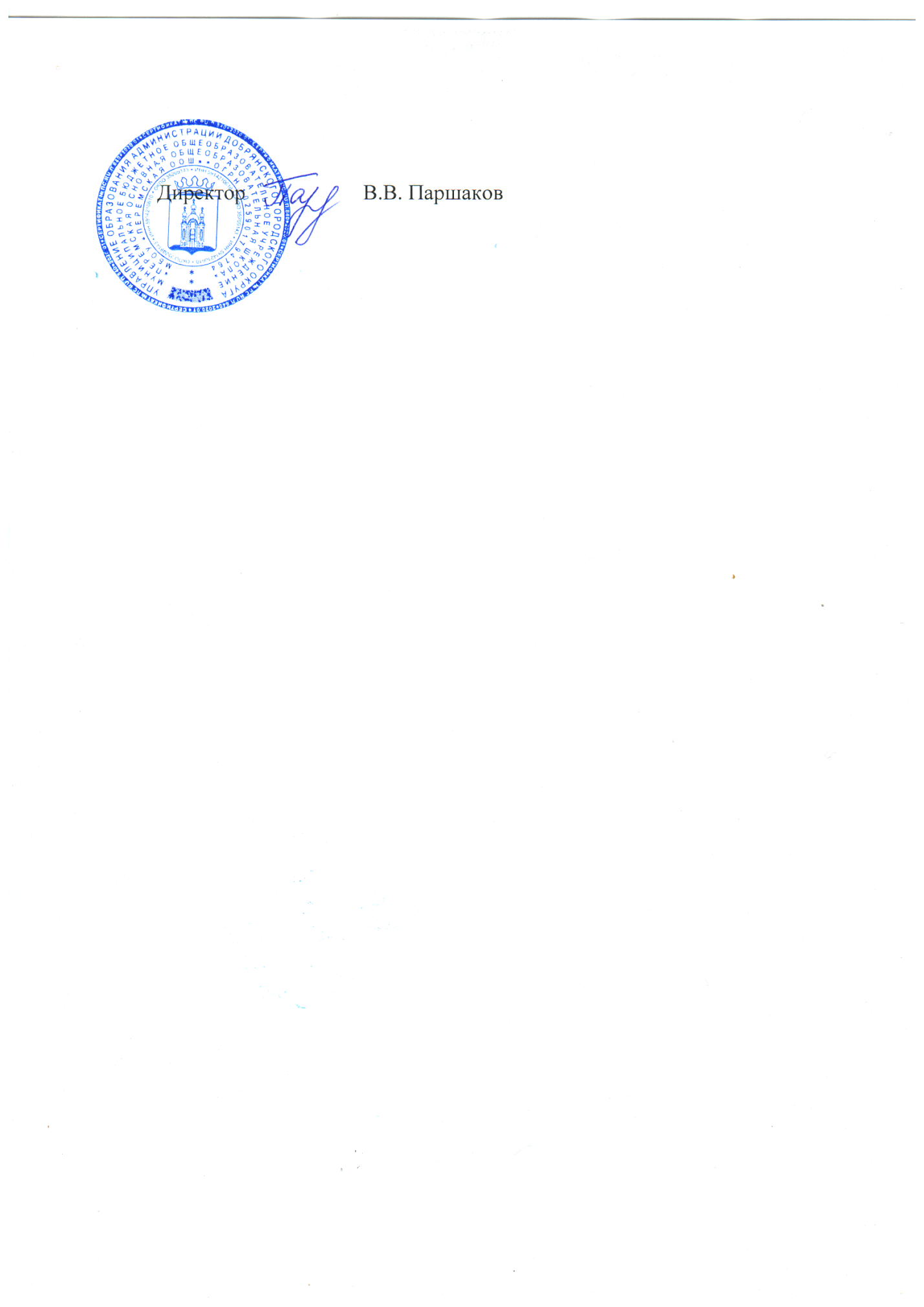 		19.11.2020гМенюучащихся МБОУ «Перемская ООШ» на 20 ноября 2020 годаУТВЕРЖДАЮ:Прием пищи, наименование блюдМасса порции 1-4 клМасса порции 5-9 клЗАВТРАКЗАВТРАККаша кукурузная молочная жидкая150200Чай с сахаром200200Хлеб пшеничный4040Пряник3030ОБЕДОБЕДОБЕДСуп гороховый200250Каша гречневая рассыпчатая150150Котлета из мяса птицы припущенная7590Соус томатный3030Хлеб пшеничный6060Салат из капусты белокочанной100100Компот из кураги200200Стоимость ученики 1-4 кл.72,60 руб.72,60 руб.Стоимость ученики 5-9 кл.81,40 руб.81,40 руб.